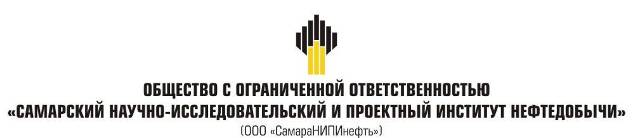 ДОКУМЕНТАЦИЯ ПО ПЛАНИРОВКЕ ТЕРРИТОРИИдля строительства объекта6580П «Сбор нефти и газа со скважины № 70 Южно-Орловского месторождения»в границах сельского поселенияЧерновкаСергиевского районаКнига 3. Проект межевания территории Самара, 2019г.Состав проекта межевания территорииРаздел 1 "Проект межевания территории. Текстовая часть"Исходно-разрешительная документацияОснованием для разработки проекта межевания территории служит:1. Договор на выполнение работ с ООО «СамараНИПИнефть».2. Материалы инженерных изысканий.3. «Градостроительный кодекс РФ» №190-ФЗ от 29.12.2004 г. (в редакции 2018 г.).4. Постановление Правительства РФ №77 от 15.02.2011 г.5. «Земельный кодекс РФ» №136-ФЗ от 25.10.2001 г. (в редакции 2018 г.).6. Сведения государственного кадастрового учета.7. Топографическая съемка территории.8. Правила землепользования и застройки сельского поселения Черновка муниципального района Сергиевский Самарской области.Основание для выполнения проекта межеванияПроект межевания территории разрабатывается в соответствии с проектом планировки территории в целях установления границ земельных участков, предназначенных для строительства и размещения объекта АО "Самаранефтегаз":  6580П «Сбор нефти и газа со скважины № 70 Южно-Орловского месторождения» областисогласно:- Технического задания на выполнение проекта планировки территории и проекта межевания территории объекта: 6580П «Сбор нефти и газа со скважины № 70 Южно-Орловского месторождения»на территории сельского поселения Черновка муниципального района Сергиевский Самарской области.Цели и задачи выполнения проекта межевания территорииПодготовка проекта межевания территории осуществляется в целях определения местоположения границ земельных участков, которые образованы из земель, государственная собственность на которые не разграничена. При подготовке проекта межевания территории определение местоположения границ образуемых земельных участков осуществляется в соответствии с градостроительными регламентами и нормами отвода земельных участков для конкретных видов деятельности, установленными в соответствии с федеральными законами, техническими регламентами.Сформированные земельные участки должны обеспечить:- возможность полноценной реализации прав на формируемые земельные участки, включая возможность полноценного использования в соответствии с назначением, и эксплуатационными качествами.- возможность долгосрочного использования земельного участка.Структура землепользования в пределах территории межевания, сформированная в результате межевания должна обеспечить условия для наиболее эффективного использования и развития этой территории.В процессе межевания решаются следующие задачи:- установление границ земельных участков необходимых для размещения объекта АО "Самаранефтегаз".Проектом межевания границ отображены:- красные линии, утвержденные в составе проекта планировки территории;- границы образуемых земельных участков и их частей.Проектные решенияРазмещение линейного объекта 6580П «Сбор нефти и газа со скважины № 70 Южно-Орловского месторождения»на территории сельского поселения Черновка муниципального района Сергиевский Самарской областипланируется на землях категории - земли сельскохозяйственного назначения и земли населённых пунктов.Проектируемый объект расположен в кадастровомквартале - 63:31:1401008.Проектом межевания определяются площадь и границы образуемых земельных участков.Использование земель сельскохозяйственного назначения или земельных участков в составе таких земель, предоставляемых на период осуществления строительства линейных сооружений, осуществляется без перевода земель сельскохозяйственного назначения в земли иных категорий (п. 2 введен Федеральным законом от 21.07.2005 № 111-ФЗ). Строительство проектируемых площадных сооружений потребует отвода земель в долгосрочное пользование (с переводом земельного участка из одной категории в другую), долгосрочную аренду и во временное пользование на период строительства объекта.В соответствии с Федеральным законом от 21.12.2004 № 172-ФЗ «О переводе земель или земельных участков из одной категории в другую», перевод земель сельскохозяйственного назначения под размещение скважин в категорию земель промышленности в рассматриваемом случае допускается, так как он связан с добычей полезных ископаемых. Согласно статье 30 Земельного кодекса РФ от 25.10.2001г. № 136-ФЗ предоставление в аренду пользователю недр земельных участков, необходимых для ведения работ, связанных с пользованием недрами, из земель, находящихся в государственной или муниципальной собственности осуществляется без проведения аукционов. Формирование земельных участков сельскохозяйственного назначения для строительства осуществляется с предварительным согласованием мест размещения объектов. Предоставление таких земельных участков осуществляется в аренду с возвратом землепользователям после проведения рекультивации нарушенных земель.ВЫВОДЫ ПО ПРОЕКТУОтчуждение земель во временное (краткосрочное) использование выполняется на период производства строительно-монтажных работ. Все строительные работы должны проводиться исключительно в пределах полосы отвода.Настоящим проектом выполнено:- Формирование границ образуемых земельных участков и их частей.Настоящий проект обеспечивает равные права и возможности правообладателей земельных участков в соответствии с действующим законодательством. Сформированные границы земельных участков позволяют обеспечить необходимые условия для строительства и размещения объекта АО "Самаранефтегаз":  6580П «Сбор нефти и газа со скважины № 70 Южно-Орловского месторождения» общей площадью – 70 888кв.м. (на землях сельскохозяйственного назначения–67 179кв.м., на землях населенных пунктов – 3 709кв.м.).Земельные участки под строительство объекта образованы с учетом ранее поставленных на государственный кадастровый учет земельных участков. Данным проектом предусматривается формировать земельные участки из земель Администрации муниципального района, государственная собственность на которые не разграничена. Земельный участок образуется в соответствии с абзацем 9 части 1 статьи 15 Закона Самарской области от 11.03.2005 №94-ГД «О земле», а именно: минимальный размер образуемого нового неделимого земельного участка из земель сельскохозяйственного назначения в целях недропользования устанавливается равным размеру, необходимому для проведения работ при разработке месторождений полезных ископаемых. Формирование данного земельного участка осуществляется с целью реализации проектных решений, необходимых для проведения работ при разработке месторождений полезных ископаемых АО «Самаранефтегаз» на основании лицензии на пользование недрами, то есть для недропользования».Перечень и сведения о площади образуемых земельных участков, в том числе возможные способы их образования.Итого: 70 888 м21.2 Перечень и сведения о площади образуемых земельных участков, которые будут отнесены к территориям общего пользования или имуществу общего пользования, в том числе в отношении которых предполагаются резервирование и (или) изъятие для государственных или муниципальных нужд.Земельных участков, которые будут отнесены к территориям общего пользования или имуществу общего пользования, в том числе в отношении которых предполагаются резервирование и (или) изъятие для государственных или муниципальных нужд не образовывается.Вид разрешенного использования образуемых земельных участков в соответствии с проектом планировки территории в случаях, предусмотренных настоящим Кодексом.Согласно приказу № 540 от 1 сентября 2014 года «об утверждении классификатора видов разрешенного использования земельных участков» образуемые земельные участки в соответствии с проектом планировки имеют следующие виды разрешенного использования::112:ЗУ1(Строительство скважины № 70),:112/чзу1 (Обустройство скважины №70, Технологический проезд к сооружениям  скважины № 70, Трасса выкидного трубопровода от скважины №70, Трасса линии анодного заземления, Трасса ВЛ-10 кВ к скважине №70, МКПУ/МКПР на выкидном трубопроводе)– для размещения объектов сельскохозяйственного  назначения, находящихся в территориальной зоне Сх1;:44/чзу1(Трасса выкидного трубопровода от скважины №70) – Для эксплуатации Южно-Орловского месторождения  нефти;:110/чзу1 (МКПР на выкидном трубопроводе, Трасса выкидного трубопровода от скважины №70) – объект «Сбор нефти и газа со скважины № 50 Южно- Орловского месторождения»;:4899/чзу1 (Трасса выкидного трубопровода от скважины №70), :ЗУ1 (Трасса выкидного трубопровода от скважины №70) – трубопроводный транспорт.1.4 Сведения о границах территории, в отношении которой утвержден проект межевания, содержащие перечень координат характерных точек этих границ в системе координат, используемой для ведения Единого государственного реестра недвижимости. Координаты характерных точек границ территории, в отношении которой утвержден проект межевания, определяются в соответствии с требованиями к точности определения координат характерных точек границ, установленных в соответствии с настоящим Кодексом для территориальных зон. (п. 5 введен Федеральным законом от 03.08.2018 N 342-ФЗ)Каталог координатобразуемых и изменяемых земельных участков и их частейИтого: 70 888 м21.5 Целевое назначение лесов, вид (виды) разрешенного использования лесного участка, количественные и качественные характеристики лесного участка, сведения о нахождении лесного участка в границах особо защитных участков лесов (в случае, если подготовка проекта межевания территории осуществляется в целях определения местоположения границ образуемых и (или) изменяемых лесных участков)Данный  раздел настоящего тома отсутствует в связи с отсутствием земель лесного фонда.1.6 Сведения о границах территории, в отношении которой утвержден проект межевания, содержащие перечень координат характерных точек этих границ в системе координат, используемой для ведения Единого государственного реестра недвижимости.Координаты характерных точек границ территории, в отношении которой утвержден проект межевания, определяются в соответствии с требованиями к точности определения координат характерных точек границ, установленных в соответствии с настоящим Кодексом для территориальных зон.Граница зоны планируемого размещения линейных объектов, в отношении которой осуществляется подготовка проекта планировки совпадает с устанавливаемой красной линией.  Линии отступа от красных линий в целях определения места допустимого размещения зданий, строений, сооружений отсутствуют. Проектируемые полосы отвода общественного сервитута имеют постоянную ширину в условиях сложившейся застройки с учетом интересов владельцев земельных участков. Красные линии рассматриваемой территории сформированы с учетом границы зоны планируемого размещения объектов.1.7 Обоснование размещения линейного объекта с учётом особых условий использования территорий и мероприятий по сохранению объектов культурного наследия. В соответствии со статьей 1 Градостроительного Кодекса РФ зонами с особыми условиями использования территорий называются охранные, санитарно-защитные зоны, зоны охраны объектов культурного наследия (памятников истории и культуры) народов Российской Федерации, водоохранные зоны, зоны охраны источников питьевого водоснабжения, зоны охраняемых объектов, иные зоны, устанавливаемые в соответствии с законодательством Российской Федерации. В границах зоны планируемого размещения объекта строительства 6580П «Сбор нефти и газа со скважины № 70 Южно-Орловского месторождения»на территории сельского поселения Черновка муниципального района Сергиевский Самарской области объектов культурного наследия, в том числе памятников археологии, состоящих на государственной охране, не зарегистрировано. Объект 6580П «Сбор нефти и газа со скважины № 70 Южно-Орловского месторождения»на территории сельского поселения Черновка муниципального района Сергиевский Самарской областине входит в границы существующих особо охраняемых природных территории местного, регионального и федерального значения. Публичные сервитуты в пределах территории проектирования объекта капитального строительства местного значения не зарегистрированы, в связи с чем, границы зон действия публичных сервитутов в графической части не отображаются. Так же в проекте межевания планируется установление охранных зон объектов электросетевого хозяйства в соответствии с постановлением Правительства Российской Федерации от 24.02.2009 № 160 «О порядке установления охранных зон объектов электросетевого хозяйства и особых условий использования земельных участков, расположенных в границах таких зон». Для объектов электросетевого хозяйства устанавливаются охранные зоны по обе стороны:- вдоль подземных кабельных линий электропередачи - от крайних кабелей на расстоянии 1 метра (при прохождении кабельных линий напряжением до 1 киловольта);- вдоль линии электропередачи - от крайних проводов при неотклоненном их положении на расстоянии 10 м. Для исключения возможности повреждения трубопроводов (при любом виде их прокладки) устанавливаются охранные зоны вдоль трасс трубопроводов, транспортирующих нефть, природный газ, нефтепродукты, нефтяной и искусственный углеводородные газы, - в виде участка земли, ограниченного условными линиями, проходящими в 25 метрах от оси трубопровода с каждой стороны в соответствии с "Правилами охраны магистральных трубопроводов" (утв. Минтопэнерго РФ 29.04.1992, Постановлением Госгортехнадзора РФ от 22.04.1992 N 9) (с изм. от 23.11.1994) (вместе с "Положением о взаимоотношениях предприятий, коммуникации которых проходят в одном техническом коридоре или пересекаются").В соответствии с СанПиН 2.2.1/2.1.1.1200-03, проектируемая скважина относится к III классу с ориентировочным размером СЗЗ – 300 м (п. 7.1.3.«Промышленные объекты по добыче нефти при выбросе сероводорода до 0,5 т/сутки с малым содержанием летучих углеводородов»).Определение координат характерных точек границ охранной зоны, а также площади объекта землеустройства осуществлялось аналитическим методом с использованием картографического материала и сведений ГКН о координатах поворотных точек границ земельного участка под объектом 6580П «Сбор нефти и газа со скважины № 70 Южно-Орловского месторождения».Зоны действия публичных сервитутовНа территории планируемого размещения объектов капитального строительства отсутствуют границы зон действия публичных сервитутов. В соответствии с кадастровыми планами территории в государственном кадастре недвижимости отсутствуют сведения об обременениях земельных участков в пределах границы зоны планируемого размещения объекта.Раздел 2 "Проект межевания территории. Графическая часть"Раздел 3 «Материалы по обоснованию проекта межевания территории»Главный инженер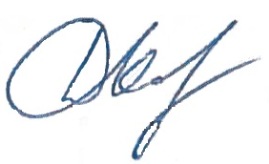 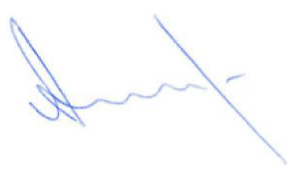 Д.В. КашаевЗаместитель главного инженера по инжинирингу - начальник управления инжиниринга обустройства месторожденийА.Н. Пантелеев№ п/пНаименованиеЛистРаздел 1 "Проект межевания территории. Текстовая часть"4Исходно-разрешительная документация5Основание для выполнения проекта межевания5Цели и задачи выполнения проекта межевания территории5Проектные решения6ВЫВОДЫ ПО ПРОЕКТУ61.1.Перечень и сведения о площади образуемых земельных участков, в том числе возможные способы их образования;81.2.Перечень и сведения о площади образуемых земельных участков, которые будут отнесены к территориям общего пользования или имуществу общего пользования, в том числе в отношении которых предполагаются резервирование и (или) изъятие для государственных или муниципальных нужд;91.3.Вид разрешенного использования образуемых земельных участков в соответствии с проектом планировки территории в случаях, предусмотренных настоящим Кодексом;91.4.Сведения о границах территории, в отношении которой утвержден проект межевания, содержащие перечень координат характерных точек этих границ в системе координат, используемой для ведения Единого государственного реестра недвижимости. Координаты характерных точек границ территории, в отношении которой утвержден проект межевания, определяются в соответствии с требованиями к точности определения координат характерных точек границ, установленных в соответствии с настоящим Кодексом для территориальных зон.(п. 5 введен Федеральным законом от 03.08.2018 N 342-ФЗ)101.5Целевое назначение лесов, вид (виды) разрешенного использования лесного участка, количественные и качественные характеристики лесного участка, сведения о нахождении лесного участка в границах особо защитных участков лесов (в случае, если подготовка проекта межевания территории осуществляется в целях определения местоположения границ образуемых и (или) изменяемых лесных участков)171.6Сведения о границах территории, в отношении которой утвержден проект межевания, содержащие перечень координат характерных точек этих границ в системе координат, используемой для ведения Единого государственного реестра недвижимости171.7Обоснование размещения линейного объекта с учётом особых условий использования территорий и мероприятий по сохранению объектов культурного наследия21Раздел 2 "Проект межевания территории. Графическая часть"2.1.Чертеж межевания территории. Чертеж красных линийРаздел 3 «Материалы по обоснованию проекта межевания территории»3.1.Чертеж зон с особыми условиями использования территории№КадастровыйкварталКадастровыйномер ЗУОбразуемый ЗУНаименование сооруженияКатегория земельВид разрешенного использованияПравообладатель.Вид праваМестоположение ЗУПлощадь кв.м.563:31:1401008-:ЗУ1Трасса выкидного трубопровода от скважины №70Земли сельскохозяйственного  назначениятрубопроводный транспортАдминистрация м. р. СергиевскийСамарская область, Сергиевский район,  сельское поселение Черновка195№КадастровыйкварталКадастровыйномер ЗУОбразуемый ЗУНаименование сооруженияКатегория земельВид разрешенного использованияПравообладатель.Вид праваМестоположение ЗУПлощадь кв.м.163:31:140100863:31:1401008:112:ЗУ1:112:ЗУ1Строительство скважины №70Земли сельскохозяйственного  назначенияДля размещения объектов сельскохозяйственного  назначения, находящихся в территориальной зоне Сх1Администрация м. р. Сергиевский,  (аренда) Рябов Евгений ВалентиновичСамарская область, Сергиевский район,  сельское поселение Черновка3600263:31:140100863:31:0000000:4899:4899/чзу1Трасса выкидного трубопровода от скважины №70Земли сельскохозяйственного  назначениятрубопроводный транспортАдминистрация м. р. Сергиевский, (сервитут) АО "Самаранефтегаз"Самарская область, Сергиевский район,  сельское поселение Черновка28363:31:140100863:31:0000000:44:44/чзу1Трасса выкидного трубопровода от скважины №70Земли населённых пунктовДля эксплуатации Южно-Орловского месторождения  нефтиМинистерство лесного хозяйства,  охраны окружающей среды и  природопользования Самарской  областиСамарская область, муниципальный район  Сергиевский, сельское поселение Черновка,  в 3-х км северо-восточнее с. Черновка на  землях СПК «Черновский»3709463:31:140100863:31:1401008:110:110/чзу1МКПР на выкидном трубопроводе, Трасса выкидного трубопровода от скважины №70Земли сельскохозяйственного  назначенияобъект "Сбор нефти и газа со скважины № 50 Южно- Орловского месторождения"Администрация м. р. СергиевскийСамарская область, муниципальный район  Сергиевский, сельское поселение Черновка9137563:31:1401008-:ЗУ1Трасса выкидного трубопровода от скважины №70Земли сельскохозяйственного  назначениятрубопроводный транспортАдминистрация м. р. СергиевскийСамарская область, Сергиевский район,  сельское поселение Черновка195663:31:140100863:31:1401008:112:112/чзу1Обустройство скважины №70, Технологический проезд к сооружениям  скважины № 70, Трасса выкидного трубопровода от скважины №70, Трасса линии анодного заземления, Трасса ВЛ-10 кВ к скважине №70, МКПУ/МКПР на выкидном трубопроводеЗемли сельскохозяйственного  назначенияДля размещения объектов сельскохозяйственного  назначения, находящихся в территориальной зоне Сх1Администрация м. р. Сергиевский,  (аренда) Рябов Евгений ВалентиновичСамарская область, Сергиевский район,  сельское поселение Черновка54219№ 1№ 1№ 1№ 1№ 1Кадастровый квартал:Кадастровый квартал:Кадастровый квартал:63:31:140100863:31:1401008Кадастровый номер:Кадастровый номер:Кадастровый номер:63:31:1401008:112:ЗУ163:31:1401008:112:ЗУ1Образуемый ЗУ:Образуемый ЗУ:Образуемый ЗУ::112:ЗУ1:112:ЗУ1Площадь кв.м.:Площадь кв.м.:Площадь кв.м.:36003600Правообладатель. Вид права:Правообладатель. Вид права:Правообладатель. Вид права:Администрация м. р. Сергиевский,  (аренда) Рябов Евгений ВалентиновичАдминистрация м. р. Сергиевский,  (аренда) Рябов Евгений ВалентиновичРазрешенное использование:Разрешенное использование:Разрешенное использование:Для размещения объектов сельскохозяйственного  назначения, находящихся в территориальной зоне Сх1Для размещения объектов сельскохозяйственного  назначения, находящихся в территориальной зоне Сх1Назначение (сооружение):Назначение (сооружение):Назначение (сооружение):Строительство скважины №70Строительство скважины №70№ точкиДирекционныйРасстояние,КоординатыКоординаты(сквозной)уголмXY1191°40'50"60,012218283,48444438,732281°40'38"59,982218224,71444426,58311°37'49"59,972218236,85444367,844101°38'15"60,032218295,59444379,931191°40'50"60,012218283,48444438,73№ 2№ 2№ 2№ 2№ 2Кадастровый квартал:Кадастровый квартал:Кадастровый квартал:63:31:140100863:31:1401008Кадастровый номер:Кадастровый номер:Кадастровый номер:63:31:0000000:489963:31:0000000:4899Образуемый ЗУ:Образуемый ЗУ:Образуемый ЗУ::4899/чзу1:4899/чзу1Площадь кв.м.:Площадь кв.м.:Площадь кв.м.:2828Правообладатель. Вид права:Правообладатель. Вид права:Правообладатель. Вид права:Администрация м. р. Сергиевский, (сервитут) АО "Самаранефтегаз"Администрация м. р. Сергиевский, (сервитут) АО "Самаранефтегаз"Разрешенное использование:Разрешенное использование:Разрешенное использование:трубопроводный транспорттрубопроводный транспортНазначение (сооружение):Назначение (сооружение):Назначение (сооружение):Трасса выкидного трубопровода от скважины №70Трасса выкидного трубопровода от скважины №70№ точкиДирекционныйРасстояние,КоординатыКоординаты(сквозной)уголмXY5339°9'56"5,062219084,91445324,156260°26'4"5,482219089,64445322,357162°43'15"5,022219088,73445316,95880°21'32"5,792219083,94445318,445339°9'56"5,062219084,91445324,15№ 3№ 3№ 3№ 3№ 3Кадастровый квартал:Кадастровый квартал:Кадастровый квартал:63:31:140100863:31:1401008Кадастровый номер:Кадастровый номер:Кадастровый номер:63:31:0000000:4463:31:0000000:44Образуемый ЗУ:Образуемый ЗУ:Образуемый ЗУ::44/чзу1:44/чзу1Площадь кв.м.:Площадь кв.м.:Площадь кв.м.:37093709Правообладатель. Вид права:Правообладатель. Вид права:Правообладатель. Вид права:Министерство лесного хозяйства,  охраны окружающей среды и  природопользования Самарской  областиМинистерство лесного хозяйства,  охраны окружающей среды и  природопользования Самарской  областиРазрешенное использование:Разрешенное использование:Разрешенное использование:Для эксплуатации Южно-Орловского месторождения  нефтиДля эксплуатации Южно-Орловского месторождения  нефтиНазначение (сооружение):Назначение (сооружение):Назначение (сооружение):Трасса выкидного трубопровода от скважины №70Трасса выкидного трубопровода от скважины №70№ точкиДирекционныйРасстояние,КоординатыКоординаты(сквозной)уголмXY983°51'59"25,742219074,25445328,211023°52'13"43,572219077,00445353,801183°51'13"35,582219116,84445371,431223°43'54"3,532219120,65445406,81131°44'27"10,22219123,88445408,23149°56'17"9,52219134,08445408,541517°54'56"14,32219143,44445410,181627°56'35"13,022219157,05445414,5817293°53'2"5,932219168,55445420,6818321°11'54"20,172219170,95445415,2619263°53'42"15,332219186,67445402,6220173°52'44"25,72219185,04445387,3821196°42'28"12,72219159,49445390,1222188°27'41"4,892219147,33445386,4723263°55'58"30,842219142,49445385,7524203°55'1"43,562219139,23445355,0825263°53'49"18,152219099,41445337,4226159°11'17"8,392219097,48445319,376159°1'35"1,932219089,64445322,3527159°10'19"14,542219087,84445323,04983°51'59"25,742219074,25445328,21№ 4№ 4№ 4№ 4№ 4Кадастровый квартал:Кадастровый квартал:Кадастровый квартал:63:31:140100863:31:1401008Кадастровый номер:Кадастровый номер:Кадастровый номер:63:31:1401008:11063:31:1401008:110Образуемый ЗУ:Образуемый ЗУ:Образуемый ЗУ::110/чзу1:110/чзу1Площадь кв.м.:Площадь кв.м.:Площадь кв.м.:91379137Правообладатель. Вид права:Правообладатель. Вид права:Правообладатель. Вид права:Администрация м. р. СергиевскийАдминистрация м. р. СергиевскийРазрешенное использование:Разрешенное использование:Разрешенное использование:объект "Сбор нефти и газа со скважины № 50 Южно- Орловского месторождения"объект "Сбор нефти и газа со скважины № 50 Южно- Орловского месторождения"Назначение (сооружение):Назначение (сооружение):Назначение (сооружение):МКПР на выкидном трубопроводе, Трасса выкидного трубопровода от скважины №70МКПР на выкидном трубопроводе, Трасса выкидного трубопровода от скважины №70№ точкиДирекционныйРасстояние,КоординатыКоординаты(сквозной)уголмXY2818°57'32"257,692218294,38445031,632920°1'12"10,632218538,09445115,353022°10'19"10,632218548,08445118,993124°10'52"10,642218557,92445123,003225°18'32"452,212218567,63445127,3633340°17'53"82,672218976,44445320,6834250°19'9"10,042219054,27445292,8135340°22'36"8,842219050,89445283,363670°19'34"40,522219059,22445280,393775°39'15"3,592219072,86445318,543887°37'26"2,412219073,75445322,023983°57'34"3,82219073,85445324,439339°9'0"11,412219074,25445328,215260°17'5"11,912219084,91445324,1540251°33'54"2,622219082,90445312,4141250°26'8"8,182219082,07445309,9242340°18'32"12,412219079,33445302,2143250°18'36"26,712219091,01445298,0344270°0'0"0,012219082,01445272,8845180°9'9"26,322219082,01445272,8746160°46'49"10,392219055,69445272,804769°17'27"11,42219045,88445276,2248160°28'37"74,272219049,91445286,8849205°24'49"451,82218979,91445311,7050319°28'26"14,872218571,83445117,8151204°33'7"8,782218583,13445108,1552139°33'31"14,772218575,14445104,5053203°37'46"9,952218563,90445114,0854202°35'24"13,222218554,78445110,0955198°20'14"231,562218542,57445105,0156194°3'13"15,982218322,77445032,1657167°15'50"10,82218307,27445028,2858157°39'23"2,552218296,74445030,662818°57'32"257,692218294,38445031,63№ 5№ 5№ 5№ 5№ 5Кадастровый квартал:Кадастровый квартал:Кадастровый квартал:63:31:140100863:31:1401008Кадастровый номер:Кадастровый номер:Кадастровый номер:--Образуемый ЗУ:Образуемый ЗУ:Образуемый ЗУ::ЗУ1:ЗУ1Площадь кв.м.:Площадь кв.м.:Площадь кв.м.:195195Правообладатель. Вид права:Правообладатель. Вид права:Правообладатель. Вид права:Администрация м. р. СергиевскийАдминистрация м. р. СергиевскийРазрешенное использование:Разрешенное использование:Разрешенное использование:трубопроводный транспорттрубопроводный транспортНазначение (сооружение):Назначение (сооружение):Назначение (сооружение):Трасса выкидного трубопровода от скважины №70Трасса выкидного трубопровода от скважины №70№ точкиДирекционныйРасстояние,КоординатыКоординаты(сквозной)уголмXY4769°20'17"11,392219045,88445276,2259160°28'28"74,262219049,90445286,8849340°28'37"74,272218979,91445311,7048249°17'27"11,42219049,91445286,884769°20'17"11,392219045,88445276,2260202°36'39"33,922218564,41445113,6561198°1'37"221,192218533,10445100,615618°20'14"231,562218322,77445032,165522°35'24"13,222218542,57445105,015423°37'46"9,952218554,78445110,0953319°51'52"0,672218563,90445114,0860202°36'39"33,922218564,41445113,65880°15'41"5,792219083,93445318,445260°21'32"5,792219084,91445324,158342°43'15"5,022219083,94445318,44780°26'4"5,482219088,73445316,956339°11'17"8,392219089,64445322,3526263°49'8"2,792219097,48445319,3763254°18'26"2,182219097,18445316,6064162°42'47"13,262219096,59445314,50880°15'41"5,792219083,93445318,4427159°15'5"3,132219087,84445323,045159°9'0"11,412219084,91445324,159339°10'19"14,542219074,25445328,2127159°15'5"3,132219087,84445323,04№ 6№ 6№ 6№ 6№ 6Кадастровый квартал:Кадастровый квартал:Кадастровый квартал:63:31:140100863:31:1401008Кадастровый номер:Кадастровый номер:Кадастровый номер:63:31:1401008:11263:31:1401008:112Образуемый ЗУ:Образуемый ЗУ:Образуемый ЗУ::112/чзу1:112/чзу1Площадь кв.м.:Площадь кв.м.:Площадь кв.м.:5421954219Правообладатель. Вид права:Правообладатель. Вид права:Правообладатель. Вид права:Администрация м. р. Сергиевский,  (аренда) Рябов Евгений ВалентиновичАдминистрация м. р. Сергиевский,  (аренда) Рябов Евгений ВалентиновичРазрешенное использование:Разрешенное использование:Разрешенное использование:Для размещения объектов сельскохозяйственного  назначения, находящихся в территориальной зоне Сх1Для размещения объектов сельскохозяйственного  назначения, находящихся в территориальной зоне Сх1Назначение (сооружение):Назначение (сооружение):Назначение (сооружение):Обустройство скважины №70, Технологический проезд к сооружениям  скважины № 70, Трасса выкидного трубопровода от скважины №70, Трасса линии анодного заземления, Трасса ВЛ-10 кВ к скважине №70, МКПУ/МКПР на выкидном трубопроводеОбустройство скважины №70, Технологический проезд к сооружениям  скважины № 70, Трасса выкидного трубопровода от скважины №70, Трасса линии анодного заземления, Трасса ВЛ-10 кВ к скважине №70, МКПУ/МКПР на выкидном трубопроводе№ точкиДирекционныйРасстояние,КоординатыКоординаты(сквозной)уголмXY28337°39'23"2,552218294,38445031,6358347°15'50"10,82218296,74445030,665714°3'13"15,982218307,27445028,285618°1'37"221,192218322,77445032,166122°36'39"33,922218533,10445100,6160319°34'26"2,842218564,41445113,6565319°32'12"11,262218566,57445111,8152204°40'19"8,532218575,14445104,5066202°6'55"11,532218567,39445100,9467200°2'18"11,532218556,71445096,6068198°57'42"283,382218545,88445092,6569258°57'34"40,472218277,88445000,5770168°55'15"38,462218270,13444960,8571258°57'37"44,082218232,39444968,2472260°0'14"2,822218223,95444924,9873254°37'8"2,792218223,46444922,2074249°49'32"2,812218222,72444919,5175244°36'55"2,822218221,75444916,8776239°19'0"2,82218220,54444914,3277234°33'26"2,812218219,11444911,9178229°29'15"2,82218217,48444909,6279224°16'55"2,822218215,66444907,4980219°31'7"2,812218213,64444905,5281213°55'3"2,82218211,47444903,7382209°12'48"2,812218209,15444902,1783206°49'19"200,552218206,70444900,8084251°47'40"84,52218027,73444810,3185281°49'12"56,822218001,33444730,0486326°48'44"27,532218012,97444674,4287251°48'34"28,162218036,01444659,3588281°48'48"118,112218027,22444632,6089311°48'48"122,242218051,40444516,9990296°48'14"37,542218132,90444425,889111°49'15"72,592218149,83444392,3792103°53'9"26,792218220,88444407,24939°57'32"59,562218214,45444433,259413°4'14"48,072218273,11444443,5595276°43'7"15,212218319,93444454,4296287°33'32"73,222218321,71444439,3197279°27'44"0,432218343,80444369,509811°51'59"192,822218343,87444369,0899281°55'60"3,972218532,57444408,7310012°24'6"3,912218533,39444404,85101282°28'45"102218537,21444405,69102192°29'29"9,992218539,37444395,93103102°39'9"8,042218529,62444393,77104191°44'40"4,912218527,86444401,61105282°31'44"7,932218523,05444400,61106192°42'10"102218524,77444392,87107102°31'16"8,072218515,01444390,67108191°50'31"5,072218513,26444398,55109282°35'58"7,932218508,30444397,51110192°35'27"102218510,03444389,77111102°33'7"8,052218500,27444387,59112191°52'27"156,932218498,52444395,45113280°13'11"3,612218344,95444363,1611418°4'31"8,062218345,59444359,61115276°7'18"16,52218353,25444362,11116294°4'21"14,292218355,01444345,70117274°51'11"6,382218360,84444332,65118256°22'36"4,712218361,38444326,29119247°9'59"4,742218360,27444321,71120233°52'11"5,732218358,43444317,34121219°2'8"5,722218355,05444312,71122204°22'48"6,692218350,61444309,11123317°7'45"116,482218344,52444306,35124227°12'19"17,462218429,89444227,10125317°0'53"4,222218418,03444214,29126307°56'18"3,972218421,12444211,41127300°5'28"3,492218423,56444208,28128288°3'23"11,492218425,31444205,26129271°0'34"6,812218428,87444194,34130258°12'24"7,442218428,99444187,53131242°55'45"9,622218427,47444180,25132239°39'28"11,072218423,09444171,68133235°17'41"28,82218417,50444162,13134139°51'48"15,512218401,10444138,4513593°34'39"27,562218389,24444148,4513653°53'25"14,322218387,52444175,96137349°26'36"4,482218395,96444187,531380°41'5"2,512218400,36444186,7113927°4'47"2,992218402,87444186,7414051°43'55"3,22218405,53444188,1014171°17'1"1,932218407,51444190,6114287°36'51"2,162218408,13444192,44143106°50'28"3,872218408,22444194,60144136°59'40"2,842218407,10444198,30145227°12'28"20,742218405,02444200,24146137°10'52"7,992218390,93444185,0214749°56'21"1,152218385,07444190,45148140°27'14"1,412218385,81444191,3314950°0'47"2,022218384,72444192,23150320°42'38"1,562218386,02444193,7815147°13'6"17,92218387,23444192,79152130°52'40"4,722218399,39444205,93153139°53'58"102,742218396,30444209,50154164°14'42"7,442218317,71444275,68155143°59'47"5,292218310,55444277,70156137°24'21"2,532218306,27444280,81157137°38'45"3,832218304,41444282,52158131°15'3"4,972218301,58444285,10159125°57'52"4,682218298,30444288,84160116°48'55"5,122218295,55444292,63161116°48'24"6,362218293,24444297,20162105°43'26"6,752218290,37444302,88163105°50'22"5,942218288,54444309,38164105°58'31"7,882218286,92444315,09165100°38'7"4,52218284,75444322,6716697°40'28"4,272218283,92444327,0916797°40'42"9,512218283,35444331,3216897°48'23"5,012218282,08444340,7416997°42'12"2,092218281,40444345,70170123°41'24"1,662218281,12444347,77171132°59'51"2,022218280,20444349,15172155°9'15"2,832218278,82444350,63173171°7'36"2,42218276,25444351,82174190°29'29"1,652218273,88444352,19175191°8'10"46,552218272,26444351,89176177°0'4"6,52218226,59444342,90177192°8'35"16,592218220,10444343,24178101°40'6"38,572218203,88444339,75179191°48'30"60,642218196,08444377,52180116°49'38"52,82218136,72444365,11181131°48'22"125,522218112,89444412,23182101°48'27"130,972218029,22444505,7918371°50'3"16,172218002,42444633,99184146°48'8"19,052218007,46444649,35185101°49'33"73,192217991,52444659,7818671°50'56"100,862217976,52444731,4218726°48'13"210,612218007,94444827,2618829°57'13"0,682218195,92444922,2318933°55'47"0,662218196,51444922,5719039°3'11"0,682218197,06444922,9419142°30'38"0,652218197,59444923,3719247°57'3"0,692218198,07444923,8119354°9'44"0,672218198,53444924,3219458°26'55"0,672218198,92444924,8619564°10'44"0,692218199,27444925,4319668°50'19"0,662218199,57444926,0519772°38'46"0,672218199,81444926,6719878°51'26"0,672218200,01444927,3119983°5'20"0,662218200,14444927,9720078°58'1"69,032218200,22444928,63201348°57'43"38,442218213,43444996,3820278°59'25"30,322218251,16444989,0220318°56'52"39,572218256,95445018,7828337°39'23"2,552218294,38445031,63204227°14'50"10,462218418,59444226,67205151°25'20"2,82218411,49444218,99206139°51'12"101,962218409,03444220,3320799°58'49"8,372218331,09444286,0720874°7'32"3,332218329,64444294,3120952°43'51"3,732218330,55444297,5121032°43'31"3,462218332,81444300,4821124°15'14"12218335,72444302,35212317°7'37"111,842218336,63444302,76204227°14'50"10,462218418,59444226,671281°38'15"60,032218283,48444438,734191°37'49"59,972218295,59444379,933101°40'38"59,982218236,85444367,84211°40'50"60,012218224,71444426,581281°38'15"60,032218283,48444438,735025°24'49"451,82218571,83445117,8149340°28'28"74,262218979,91445311,7059249°20'17"11,392219049,90445286,8847340°46'49"10,392219045,88445276,22460°9'9"26,322219055,69445272,8045250°17'51"24,592219082,01445272,87213160°18'54"56,822219073,72445249,7221470°18'0"10,032219020,22445268,86215160°17'35"48,722219023,60445278,30216205°18'23"436,492218977,73445294,7351139°28'26"14,872218583,13445108,155025°24'49"451,82218571,83445117,814270°26'8"8,182219079,33445302,214171°33'54"2,622219082,07445309,924080°18'24"6,122219082,90445312,418342°42'47"13,262219083,93445318,4464254°8'31"4,52219096,59445314,50217250°17'11"12,92219095,36445310,1743160°18'32"12,412219091,01445298,034270°26'8"8,182219079,33445302,21№ точки № точки (сквозной)Дирекционный уголРасстояние, мXY11263°53'28"15,322219186,67445402,6122173°52'44"25,72219185,04445387,3833196°39'53"12,692219159,49445390,1244188°34'37"4,892219147,33445386,4855263°55'50"30,832219142,49445385,7566203°51'54"43,582219139,23445355,0977263°58'46"20,982219099,38445337,4688254°11'45"6,682219097,18445316,6099250°17'11"12,92219095,36445310,171010250°18'36"26,712219091,01445298,031111250°18'20"24,62219082,01445272,881212160°19'28"56,822219073,72445249,72131370°19'9"10,042219020,22445268,851414160°18'15"48,722219023,60445278,301515205°18'19"436,482218977,73445294,721616204°36'40"17,312218583,13445108,151717202°6'55"11,532218567,39445100,941818200°2'18"11,532218556,71445096,601919198°57'42"283,382218545,88445092,652020258°56'24"40,452218277,88445000,572121168°57'43"38,442218270,12444960,872222258°57'37"44,082218232,39444968,232323259°58'6"2,812218223,95444924,972424254°40'23"2,82218223,46444922,202525249°45'18"2,82218222,72444919,502626244°36'55"2,822218221,75444916,872727239°19'0"2,82218220,54444914,322828234°33'26"2,812218219,11444911,912929229°29'15"2,82218217,48444909,623030224°16'55"2,822218215,66444907,493131219°21'40"2,812218213,64444905,523232214°5'14"2,82218211,47444903,743333209°12'48"2,812218209,15444902,173434206°49'19"200,552218206,70444900,803535251°47'40"84,52218027,73444810,313636281°49'12"56,822218001,33444730,043737326°49'46"27,532218012,97444674,423838251°48'34"28,162218036,01444659,363939281°48'44"118,122218027,22444632,614040311°48'48"122,242218051,40444516,994141296°48'14"37,542218132,90444425,88424211°49'15"72,592218149,83444392,374343103°53'9"26,792218220,88444407,2444449°57'32"59,562218214,45444433,25454513°4'56"48,072218273,11444443,554646276°43'7"15,212218319,93444454,434747287°33'15"73,242218321,71444439,324848279°41'20"0,422218343,80444369,49494911°51'59"192,822218343,87444369,085050281°55'60"3,972218532,57444408,73515112°24'6"3,912218533,39444404,855252282°28'45"102218537,21444405,695353192°29'29"9,992218539,37444395,935454102°39'9"8,042218529,62444393,775555191°44'40"4,912218527,86444401,615656282°31'44"7,932218523,05444400,615757192°38'49"102218524,77444392,875858102°32'11"8,062218515,01444390,685959191°50'31"5,072218513,26444398,556060282°35'58"7,932218508,30444397,516161192°35'27"102218510,03444389,776262102°32'11"8,062218500,27444387,596363191°52'40"156,932218498,52444395,466464280°13'11"3,612218344,95444363,16656518°8'34"8,062218345,59444359,616666276°7'18"16,52218353,25444362,126767294°3'22"14,32218355,01444345,716868274°51'11"6,382218360,84444332,656969256°22'36"4,712218361,38444326,297070247°12'47"4,752218360,27444321,717171233°48'39"5,722218358,43444317,337272219°2'8"5,722218355,05444312,717373204°22'48"6,692218350,61444309,117474317°7'45"116,482218344,52444306,357575227°12'19"17,462218429,89444227,107676317°0'53"4,222218418,03444214,297777307°56'18"3,972218421,12444211,417878300°5'28"3,492218423,56444208,287979288°3'23"11,492218425,31444205,268080271°0'34"6,812218428,87444194,348181258°12'24"7,442218428,99444187,538282242°55'45"9,622218427,47444180,258383239°39'28"11,072218423,09444171,688484235°17'41"28,82218417,50444162,138585139°51'48"15,512218401,10444138,45868693°34'35"27,572218389,24444148,45878753°52'0"14,312218387,52444175,978888349°26'36"4,482218395,96444187,5389890°41'5"2,512218400,36444186,71909027°4'47"2,992218402,87444186,74919151°43'55"3,22218405,53444188,10929271°17'1"1,932218407,51444190,61939387°37'30"2,172218408,13444192,449494106°53'3"3,862218408,22444194,619595136°59'40"2,842218407,10444198,309696227°13'36"20,752218405,02444200,249797137°7'43"82218390,93444185,01989849°56'21"1,152218385,07444190,459999140°27'14"1,412218385,81444191,3310010049°49'50"2,022218384,72444192,23101101320°59'43"1,562218386,02444193,7710210247°11'47"17,92218387,23444192,79103103130°52'40"4,722218399,39444205,92104104139°53'43"102,752218396,30444209,49105105164°14'42"7,442218317,71444275,68106106143°59'47"5,292218310,55444277,70107107137°34'24"2,522218306,27444280,81108108137°32'8"3,842218304,41444282,51109109131°15'3"4,972218301,58444285,10110110125°57'52"4,682218298,30444288,84111111116°48'55"5,122218295,55444292,63112112116°48'24"6,362218293,24444297,20113113105°43'26"6,752218290,37444302,88114114105°50'22"5,942218288,54444309,38115115105°58'31"7,882218286,92444315,09116116100°38'7"4,52218284,75444322,6711711797°40'28"4,272218283,92444327,0911811897°40'42"9,512218283,35444331,3211911997°47'27"5,022218282,08444340,7412012097°44'25"2,082218281,40444345,71121121123°41'24"1,662218281,12444347,77122122132°59'51"2,022218280,20444349,15123123155°9'15"2,832218278,82444350,63124124170°53'27"2,42218276,25444351,82125125190°49'59"1,652218273,88444352,20126126191°8'10"46,552218272,26444351,89127127177°0'4"6,52218226,59444342,90128128192°8'35"16,592218220,10444343,24129129101°40'6"38,572218203,88444339,75130130191°48'30"60,642218196,08444377,52131131116°49'20"52,812218136,72444365,11132132131°48'33"125,512218112,89444412,24133133101°48'24"130,982218029,22444505,7913413471°49'23"16,162218002,42444634,00135135146°48'8"19,052218007,46444649,35136136101°49'33"73,192217991,52444659,7813713771°50'56"100,862217976,52444731,4213813826°48'21"210,612218007,94444827,2613913929°13'9"0,682218195,92444922,2414014033°12'24"0,662218196,51444922,5714114139°41'57"0,692218197,06444922,9314214243°9'9"0,662218197,59444923,3714314347°23'9"0,682218198,07444923,8214414454°9'44"0,672218198,53444924,3214514558°53'28"0,682218198,92444924,8614614663°26'6"0,672218199,27444925,4414714769°8'44"0,672218199,57444926,0414814872°38'46"0,672218199,81444926,6714914978°51'26"0,672218200,01444927,3115015083°11'27"0,672218200,14444927,9715115178°57'55"69,022218200,22444928,64152152348°57'43"38,442218213,43444996,3815315378°59'25"30,322218251,16444989,0215415418°57'26"297,262218256,95445018,7815515520°1'12"10,632218538,09445115,3515615622°10'19"10,632218548,08445118,9915715724°10'52"10,642218557,92445123,0015815825°18'23"452,232218567,63445127,36159159340°18'0"82,652218976,46445320,67160160250°19'9"10,042219054,27445292,81161161340°22'36"8,842219050,89445283,3616216270°19'34"40,522219059,22445280,3916316375°39'15"3,592219072,86445318,5416416487°37'26"2,412219073,75445322,0216516583°52'42"29,542219073,85445324,4316616623°52'13"43,572219077,00445353,8016716783°51'13"35,582219116,84445371,4316816823°34'58"3,522219120,65445406,811691691°47'49"10,212219123,88445408,221701709°56'17"9,52219134,08445408,5417117117°54'56"14,32219143,44445410,1817217227°56'35"13,022219157,05445414,58173173293°53'2"5,932219168,55445420,68174174321°10'34"20,182219170,95445415,261751263°53'28"15,322219186,67445402,611175227°12'36"10,452218418,59444226,672176151°25'20"2,82218411,49444219,003177139°51'28"101,962218409,03444220,34417899°58'49"8,372218331,09444286,07517974°7'32"3,332218329,64444294,31618052°43'51"3,732218330,55444297,51718132°43'31"3,462218332,81444300,48818224°15'14"12218335,72444302,359183317°7'37"111,842218336,63444302,7610175227°12'36"10,452218418,59444226,67Площадь: 70 888 кв. м.Площадь: 70 888 кв. м.Площадь: 70 888 кв. м.Площадь: 70 888 кв. м.Площадь: 70 888 кв. м.Площадь: 70 888 кв. м.